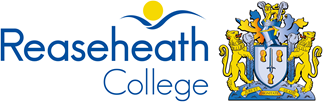 Application FormDeclaration statementsThe Rehabilitation of Offenders Act 1974 (Exceptions) Order 1975 as amended makes certain regulated activity (i.e. work with children and/or young people) exempt from the Act and therefore requires individuals seeking to work with these groups to be subject to an Enhanced Criminal Records Bureau Disclosure check, amongst other safer recruitment checks.

Where a post is classed as exempt under the Rehabilitation of Offenders Act 1974 (Exceptions) Order 1975, you are required to reveal all convictions, both spent and unspent, which would not be filtered in accordance with current guidance. 

Any information given will be completely confidential and will be considered in relation to an application for positions to which the Order applies. Please note that certain criminal convictions may affect your eligibility for employment with the college, but having a previous conviction will not automatically bar you from employment. Please refer to the college website for the policy statement on the recruitment of ex-offenders. 

This information is considered sensitive personal data under the Data Protection Act 1998. It will only be used for the purposes of this recruitment exercise and will be safely disposed of after six months if you are not successful in your application for this vacancy.

If you have answered YES to any of the below questions please provide details in writing or by email. Please mark your correspondence 'Confidential & Sensitive Information' and email to humanresources@reaseheath.ac.uk or post to: HR Department, Reaseheath College, Reaseheath, Nantwich CW5 6DF. Please ensure your name and the job reference are also included.EQUALITY MONITORING Reaseheath College wants to meet the aims and commitments set out in its equality and diversity policy. This includes not discriminating in our recruitment processes and ensuring that all sections of our community are treated fairly and respectfully if applying for any roles with the College. The organisation needs your help and co-operation to enable it to do this effectively, by providing details against the protected characteristics identified by the Equality Act. However, filling in this part of the application form is voluntary. 

The information you provide will stay confidential, it will not be considered as part of any shortlisting or recruitment decision and it will be stored securely and limited to the organisation's Human Resources team. It will be used anomymously as part of the College's equality monitoring process with the aim being to improve the service we provides to all sections of our community.

By completing this form you agree that, under the Data Protection Act 1998, the College may hold and use personal information about you for monitoring purposes as explained above.DISABILITYReaseheath College is a Disability Confident employer and is committed to employing and retaining both disabled people and those with health conditions. To help us to be a disability confident employer it is important that we know when individuals have a disability or health issue. The Recruiting Manager will be notified if you have indicated that you have a disability, and if you have ticked to indicate that you will need additional assistance or adjustments to attend the interview/assessment the Recruiting Manager will contact you to discuss.PART D – Application MediaApplication for the position of:Job reference number:Personal Details:Personal Details:Name:Address:Email address:Contact number:National Insurance number:References: please provide 2 referees; one should be your current or most recent employer. Please note, we will not seek any references until a conditional offer of employment has been made and you have given your permission for your referees to be contacted.References: please provide 2 referees; one should be your current or most recent employer. Please note, we will not seek any references until a conditional offer of employment has been made and you have given your permission for your referees to be contacted.Referee 1 nameReferee 1 job title and CompanyReference type:Please selectCurrent or most recent employerEducational refereePersonal refereePrevious employerReferee 1 contact number:Referee 1 email address:Referee 2 nameReferee 2 job title and CompanyReference type:Please selectCurrent or most recent employerEducational refereePersonal refereePrevious employerReferee 2 contact number:Referee 2 email address:Employment summary (most recent first) Please indicate the reason for any gaps in your employmentEmployment summary (most recent first) Please indicate the reason for any gaps in your employmentEmployment summary (most recent first) Please indicate the reason for any gaps in your employmentEmployment summary (most recent first) Please indicate the reason for any gaps in your employmentEmployerPost titleDates (from - to)Reason for Leaving/GapsCurrent Salary:Notice required to terminate current post:Could this period be negotiated? (please circle)Yes                     No                   Possibly Education & TrainingEducation & TrainingEducation & TrainingPlace of learningQualifications and grades achievedDate awardedRelevant Professional Development Activities/Courses attended in last three yearsRelevant Professional Development Activities/Courses attended in last three yearsRelevant Professional Development Activities/Courses attended in last three yearsCourse title/ActivityName of providerDurationMembership of Professional Bodies or any honours and titles heldMembership of Professional Bodies or any honours and titles heldMembership of Professional Bodies or any honours and titles heldSupporting StatementPlease outline in your supporting statement how you meet the requirements of the role as detailed in the job description and person specification. The shortlisting panel will score your application against the requirements of the person specification.Please limit to 2 sides of A4, Arial 11 font.Have you ever been convicted of a criminaloffence or cautioned?YesNoAre there any criminal charges pending against you?YesNoAre you disqualified from working withchildren subject to regulated body sanction?YesNoHave you ever been refused employment based on a DBS/CRB check?YesNoDo you consent to a DBS check if you aresuccessful?YesNoHave you been the subject of disciplinaryaction in the past 2 years?YesNo(1)GenderMaleRather not sayFemale(2)Marital status MarriedCo-habitingDivorcedSingleCivil PartnershipSeparatedWidowedPrefer not to say(3)Ethnic originWhite BritishAsian or Asian British – any otherAsian backgroundWhite IrishAsian or Asian British – BangladeshiWhite WelshAsian or Asian British - IndianChineseAsian or Asian British – PakistaniMixed – White and AsianBlack or Black British – AfricanMixed – White andBlack AfricanBlack or Black British - CaribbeanMixed – White andBlack CaribbeanBlack or Black British – any otherBlack backgroundAny other - ArabMixed – any other mixed backgroundAny other – Gypsy,Travellor, RomaWhite – any other white backgroundAny other ethnic groupPrefer not to say(4)Nationality(5)Sexual Orientation(Stonewall definitions)BisexualGay Woman/LesbianGay manHeterosexualPrefer not to sayOther(6)Religious BeliefAgnosticAgnosticChristian – OrthodoxAtheistAtheistChristian - ProtestantBuddhistBuddhistChristian – Roman CatholicConfucianismConfucianismHinduismIslam – ShiiteIslam – ShiiteIslam – SunniJudaism - HassidicJudaism - HassidicJudaism – OrthodoxJudaism – ReformedJudaism – ReformedPrefer not to sayShintoismShintoismSikhismTaoismTaoismOther – Please specify:      Do you have any special requirements in terms of religious belief?Do you have any special requirements in terms of religious belief?Do you have any special requirements in terms of religious belief?Do you have any special requirements in terms of religious belief?Do you have any special requirements in terms of religious belief?(7)Do you consider yourself to havea disability? DisabledNot disabledNot knownDisability description (please specify)Disability description (please specify)Disability description (please specify)(7)Date of birth(8)Signature(9)Date Please help us to identify which of our advertising media is the most successful. Where did you hear about this role (please tick as many boxes as are applicable:Please help us to identify which of our advertising media is the most successful. Where did you hear about this role (please tick as many boxes as are applicable:Specialist PublicationsFarmers WeeklyFarmers GuardianHorticulture WeeklyCage and AviaryNational NewspaperThe GuardianThe Times Educational Supplement (TES)The Times Higher Education SupplementOther National paperPlease specify:WebsiteReaseheath College websiteTES /THESJobs.ac.ukFEJobs.comIndeedOtherSpecialist/trade journalPlease specify:Friend or family not working in the collegeFriend or family working in the collegeJob Centre – OnlineJob Centre – Advice centreOther Please specify:DeclarationI confirm that the information that I have supplied on this application form is accurate and correct.Signed: …………………………………………………………………………  Date: …………………